Publicado en Badalona el 20/11/2020 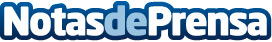 Repara tu Deuda abogados cancela 300.912 € en Badalona, Barcelona, con la Ley de Segunda Oportunidad Los casos de éxito y sentencias son la credencial del éxito del despacho de abogados con presencia en toda España, además de la posibilidad de contratar onlineDatos de contacto:Emma Morón900831652Nota de prensa publicada en: https://www.notasdeprensa.es/repara-tu-deuda-abogados-cancela-300-912-en_1 Categorias: Nacional Derecho Finanzas Cataluña http://www.notasdeprensa.es